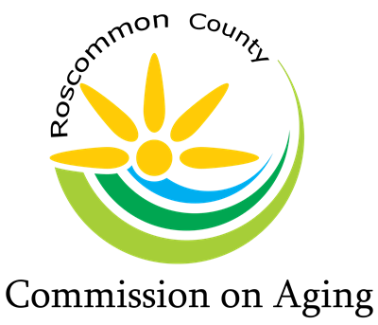 AGENDABOARD OF DIRECTORS MEETING March 16, 2022Pledge of AllegianceRoll Call: Tracy Constance – Chair, Roberta Kary – Vice Chair, Madeline Hiller – Secretary, Al Schultz - Treasurer, Kim Warner, Chuck Corwin, Marc Milburn, Peggy Poynter, & Patty Bone Mary Fry – Executive DirectorExcused Absence: Intro of Guest: Ron Obey – RCCOA Maintenance/Chores CoordinatorReading of Mission Statement	The purpose of the Roscommon County Commission on Aging is to promotethe welfare, independence, safety, and health of our senior citizens through various programsApproval of Agenda:Approval of Consent Agenda:Minutes from February 16, 2022, Board MeetingIn Home Service ReportFinancial Report	Serenity Day Lodge ReportResources ReportDirector’s Team ReportPublic Comment (please limit your comments to Agenda items & not more than 3 minutes)Director’s Team Report:	Millage Renewal – Approval of Millage Renewal Request as written 	Health Insurance – Employees	IHS Coordinator ResignationDiscussion / Approval of proposed By-Laws, as presented by the By-Laws CommitteeReview Consumer’s Energy Proposal: (LED Lighting)Presentation: Mary Fry – RCCOA Maintenance/Chores Coordinator – In-House LED Lighting estimated cost quoteReview and Discussion (LED Lighting):	Future Energy Solutions Proposal 	Consumer’s Energy Proposal	In-House ProposalCounty Commissioner’s Report:Region 9 Advisory Committee Report:Senior Center’s Report:Houghton Lake Center Representatives: Tracy/MadelineRoscommon Center Representatives: Kim/PeggySt. Helen Center Representatives: Roberta/PattyOld Business: New Business: Public Comment: (please limit your comments to not more than 3 minutes)Board Comments:Adjournment: